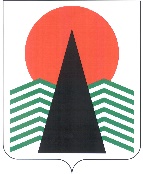 АДМИНИСТРАЦИЯНЕФТЕЮГАНСКОГО РАЙОНАпостановлениег.НефтеюганскО внесении изменений в постановление администрации Нефтеюганского района 
от 11.07.2022 № 1198-па-нпа «Об утверждении положения о составе, порядке подготовки схемы территориального планирования муниципального образования Нефтеюганский район, порядок подготовки изменений и внесения их в схему территориального планирования муниципального образования Нефтеюганский район, а также о составе и порядке подготовки планов реализации схемы территориального планирования муниципального образования Нефтеюганский район»В соответствии с Градостроительным кодексом Российской Федерации, Федеральным законом от 06.10.2003 № 131-ФЗ «Об общих принципах организации местного самоуправления в Российской Федерации», Законом Ханты-Мансийского автономного округа – Югры от 18.04.2007 № 39-оз «О градостроительной деятельности на территории Ханты-Мансийского автономного округа – Югры», постановлением Правительства Ханты-Мансийского автономного округа – Югры от 13.06.2007 
№ 154-п «О составе, порядке подготовки документов территориального планирования муниципальных образований Ханты-Мансийского автономного округа – Югры, порядке подготовки изменений и внесения их в такие документы, а также о составе, порядке подготовки планов реализации таких документов», Уставом Нефтеюганского муниципального района Ханты-Мансийского автономного округа – Югры, 
в связи со структурными изменениями администрации Нефтеюганского района  
п о с т а н о в л я ю:1. Внести в приложение к постановлению администрации Нефтеюганского района от 11.07.2022 № 1198-па-нпа «Об утверждении положения о составе, порядке подготовки схемы территориального планирования муниципального образования Нефтеюганский район, порядок подготовки изменений и внесения их в схему территориального планирования муниципального образования Нефтеюганский район, а также о составе и порядке подготовки планов реализации схемы территориального планирования муниципального образования Нефтеюганский район» следующие изменения:1.1. в разделе III:1.1.1. в абзаце втором пункта 3.3 слова «комитетом по градостроительству» заменить словами «комитетом градостроительства и землепользования»; 1.1.2. в абзаце первом пункта 3.6 слова «Комитет по градостроительству» заменить словами «Комитет градостроительства и землепользования»;1.1.3. в пункте 3.8 слова «Комитет по градостроительству» заменить словами «Комитет градостроительства и землепользования».1.2. В разделе IV:1.2.1. в пункте 4.1:1.2.1.1. в подпункте 4.1.1 слова «Комитет по градостроительству» заменить словами «Комитет градостроительства и землепользования»;1.2.1.2. в абзаце первом подпункта 4.1.2 слова «комитета по градостроительству» заменить словами «комитета градостроительства и землепользования»;1.2.1.3. в подпункте 4.1.3 слова «комитет по градостроительству» заменить словами «комитет градостроительства и землепользования»;1.2.1.4. в подпункте 4.1.4 слова «комитетом по градостроительству» заменить словами «комитетом градостроительства и землепользования»;1.2.1.5. в подпункте 4.1.5 слова «Комитет по градостроительству» заменить словами «Комитет градостроительства и землепользования»;1.2.1.6. в подпункте 4.1.6 слова «комитет по градостроительству» заменить словами «комитет градостроительства и землепользования»;1.2.1.7. абзац четвертый подпункта 4.1.7 изложить в следующей редакции:  «б) представители комитета градостроительства и землепользования администрации Нефтеюганского района;»;1.2.1.8. в абзаце седьмом подпункта 4.1.8 слова «Комитет 
по градостроительству» заменить словами «Комитет градостроительства 
и землепользования»;1.2.2. в пункте 4.2:1.2.2.1. в подпункте 4.2.1 слова «Комитет по градостроительству» заменить словами «Комитет градостроительства и землепользования»;1.2.2.2. в абзаце первом подпункта 4.2.2 слова «Комитет по градостроительству» заменить словами «Комитет градостроительства и землепользования»;1.2.2.3. в пункте 4.5 слова «комитет по градостроительству» заменить словами «комитет градостроительства и землепользования».1.3. Пункт 5 приложения № 3 к Положению о составе, порядке подготовки, рассмотрения, согласования, утверждения схемы территориального планирования муниципального образования Нефтеюганский район и внесения в неё изменений, 
о составе и порядке подготовки планов реализации схемы территориального планирования муниципального образования Нефтеюганский район признать утратившим силу. 1.4. Приложение № 4 к Положению о составе, порядке подготовки, рассмотрения, согласования, утверждения схемы территориального планирования муниципального образования Нефтеюганский район и внесения в неё изменений, 
о составе и порядке подготовки планов реализации схемы территориального планирования муниципального образования Нефтеюганский район изложить в новой редакции согласно приложению 1 к настоящему постановлению.1.5. Приложение № 5 к Положению о составе, порядке подготовки, рассмотрения, согласования, утверждения схемы территориального планирования муниципального образования Нефтеюганский район и внесения в неё изменений, 
о составе и порядке подготовки планов реализации схемы территориального планирования муниципального образования Нефтеюганский район изложить в новой редакции согласно приложению 2 к настоящему постановлению.2. Настоящее постановление подлежит официальному опубликованию 
в газете «Югорское обозрение» и размещению на официальном сайте органов местного самоуправления Нефтеюганского района. 3. Настоящее постановление вступает в силу после официального опубликования газете «Югорское обозрение», и распространяет своё действие 
на правоотношения, возникшие с 01.01.2023.4. Контроль за выполнением постановления возложить на заместителя главы Нефтеюганского района Бородкину О.В.Глава района							А.А.БочкоПриложение 1
к постановлению администрации Нефтеюганского района 
от 14.03.2023 № 333-па-нпа«Приложение № 4 к Положению о составе, порядке подготовки, рассмотрения, согласования, утверждения схемы территориального планирования муниципального образования Нефтеюганский район и внесения 
в неё изменений, о составе 
и порядке подготовки планов реализации схемы территориального планирования муниципального образования Нефтеюганский районФорма заключения о согласовании(об отказе в согласовании)ЗАКЛЮЧЕНИЕо согласовании (об отказе в согласовании)М.П.»Приложение 2
к постановлению администрации Нефтеюганского района 
от 14.03.2023 № 333-па-нпа«Приложение № 5к Положению о составе, порядке подготовки, рассмотрения, согласования, утверждения схемы территориального планирования муниципального образования Нефтеюганский район и внесения в неё изменений, о составе 
и порядке подготовки планов реализации схемы территориального планирования муниципального образования Нефтеюганский районФорма сводного заключения о согласовании(об отказе в согласовании)ЗАКЛЮЧЕНИЕо согласовании (об отказе в согласовании)М.П.».14.03.2023№ 333-па-нпа№ 333-па-нпа(наименование уполномоченного структурного подразделения администрации Нефтеюганского района)(наименование уполномоченного структурного подразделения администрации Нефтеюганского района)(наименование уполномоченного структурного подразделения администрации Нефтеюганского района)(наименование уполномоченного структурного подразделения администрации Нефтеюганского района)(наименование уполномоченного структурного подразделения администрации Нефтеюганского района)(наименование уполномоченного структурного подразделения администрации Нефтеюганского района)(наименование уполномоченного структурного подразделения администрации Нефтеюганского района)(наименование уполномоченного структурного подразделения администрации Нефтеюганского района)(наименование уполномоченного структурного подразделения администрации Нефтеюганского района)(наименование уполномоченного структурного подразделения администрации Нефтеюганского района)(наименование уполномоченного структурного подразделения администрации Нефтеюганского района)(наименование уполномоченного структурного подразделения администрации Нефтеюганского района)(наименование уполномоченного структурного подразделения администрации Нефтеюганского района)(наименование уполномоченного структурного подразделения администрации Нефтеюганского района)(наименование уполномоченного структурного подразделения администрации Нефтеюганского района)(наименование уполномоченного структурного подразделения администрации Нефтеюганского района)(наименование уполномоченного структурного подразделения администрации Нефтеюганского района)(наименование уполномоченного структурного подразделения администрации Нефтеюганского района)в лицев лице,(должность, Ф.И.О.)(должность, Ф.И.О.)(должность, Ф.И.О.)(должность, Ф.И.О.)(должность, Ф.И.О.)(должность, Ф.И.О.)(должность, Ф.И.О.)(должность, Ф.И.О.)(должность, Ф.И.О.)(должность, Ф.И.О.)(должность, Ф.И.О.)(должность, Ф.И.О.)(должность, Ф.И.О.)(должность, Ф.И.О.)(должность, Ф.И.О.)рассмотрев представленный проектрассмотрев представленный проектрассмотрев представленный проектрассмотрев представленный проектрассмотрев представленный проектрассмотрев представленный проектрассмотрев представленный проектрассмотрев представленный проектрассмотрев представленный проектрассмотрев представленный проектрассмотрев представленный проект(наименование градостроительной документации)(наименование градостроительной документации)(наименование градостроительной документации)(наименование градостроительной документации)(наименование градостроительной документации)(наименование градостроительной документации)(наименование градостроительной документации),подготовленныйподготовленныйподготовленныйподготовленныйподготовленныйподготовленный,(наименование проектной организации)(наименование проектной организации)(наименование проектной организации)(наименование проектной организации)(наименование проектной организации)(наименование проектной организации)(наименование проектной организации)(наименование проектной организации)(наименование проектной организации)(наименование проектной организации)направленный комитетом градостроительства и землепользования администрации  Нефтеюганского районанаправленный комитетом градостроительства и землепользования администрации  Нефтеюганского районанаправленный комитетом градостроительства и землепользования администрации  Нефтеюганского районанаправленный комитетом градостроительства и землепользования администрации  Нефтеюганского районанаправленный комитетом градостроительства и землепользования администрации  Нефтеюганского районанаправленный комитетом градостроительства и землепользования администрации  Нефтеюганского районанаправленный комитетом градостроительства и землепользования администрации  Нефтеюганского районанаправленный комитетом градостроительства и землепользования администрации  Нефтеюганского районанаправленный комитетом градостроительства и землепользования администрации  Нефтеюганского районанаправленный комитетом градостроительства и землепользования администрации  Нефтеюганского районанаправленный комитетом градостроительства и землепользования администрации  Нефтеюганского районанаправленный комитетом градостроительства и землепользования администрации  Нефтеюганского районанаправленный комитетом градостроительства и землепользования администрации  Нефтеюганского районанаправленный комитетом градостроительства и землепользования администрации  Нефтеюганского районанаправленный комитетом градостроительства и землепользования администрации  Нефтеюганского районанаправленный комитетом градостроительства и землепользования администрации  Нефтеюганского районанаправленный комитетом градостроительства и землепользования администрации  Нефтеюганского районанаправленный комитетом градостроительства и землепользования администрации  Нефтеюганского районарешил:решил:решил:(краткое описание положений о согласовании представленного проекта(краткое описание положений о согласовании представленного проекта(краткое описание положений о согласовании представленного проекта(краткое описание положений о согласовании представленного проекта(краткое описание положений о согласовании представленного проекта(краткое описание положений о согласовании представленного проекта(краткое описание положений о согласовании представленного проекта(краткое описание положений о согласовании представленного проекта(краткое описание положений о согласовании представленного проекта(краткое описание положений о согласовании представленного проекта(краткое описание положений о согласовании представленного проекта(краткое описание положений о согласовании представленного проекта(краткое описание положений о согласовании представленного проекта(краткое описание положений о согласовании представленного проекта(краткое описание положений о согласовании представленного проекта(краткое описание положений о согласовании представленного проекта(краткое описание положений о согласовании представленного проекта(краткое описание положений о согласовании представленного проектаили об отказе в его согласовании с обоснованием причин такого отказа)или об отказе в его согласовании с обоснованием причин такого отказа)или об отказе в его согласовании с обоснованием причин такого отказа)или об отказе в его согласовании с обоснованием причин такого отказа)или об отказе в его согласовании с обоснованием причин такого отказа)или об отказе в его согласовании с обоснованием причин такого отказа)или об отказе в его согласовании с обоснованием причин такого отказа)или об отказе в его согласовании с обоснованием причин такого отказа)или об отказе в его согласовании с обоснованием причин такого отказа)или об отказе в его согласовании с обоснованием причин такого отказа)или об отказе в его согласовании с обоснованием причин такого отказа)или об отказе в его согласовании с обоснованием причин такого отказа)или об отказе в его согласовании с обоснованием причин такого отказа)или об отказе в его согласовании с обоснованием причин такого отказа)или об отказе в его согласовании с обоснованием причин такого отказа)или об отказе в его согласовании с обоснованием причин такого отказа)или об отказе в его согласовании с обоснованием причин такого отказа)или об отказе в его согласовании с обоснованием причин такого отказа)(должность руководителя, заместителя)(должность руководителя, заместителя)(должность руководителя, заместителя)(должность руководителя, заместителя)(должность руководителя, заместителя)(должность руководителя, заместителя)(должность руководителя, заместителя)(должность руководителя, заместителя)(подпись)(подпись)(подпись)(подпись)(расшифровка подписи)(расшифровка подписи)(расшифровка подписи)«»»2020г.Комитет градостроительства и землепользования администрации Нефтеюганского районаКомитет градостроительства и землепользования администрации Нефтеюганского районаКомитет градостроительства и землепользования администрации Нефтеюганского районаКомитет градостроительства и землепользования администрации Нефтеюганского районаКомитет градостроительства и землепользования администрации Нефтеюганского районаКомитет градостроительства и землепользования администрации Нефтеюганского районаКомитет градостроительства и землепользования администрации Нефтеюганского районаКомитет градостроительства и землепользования администрации Нефтеюганского районаКомитет градостроительства и землепользования администрации Нефтеюганского районаКомитет градостроительства и землепользования администрации Нефтеюганского районаКомитет градостроительства и землепользования администрации Нефтеюганского районаКомитет градостроительства и землепользования администрации Нефтеюганского районаКомитет градостроительства и землепользования администрации Нефтеюганского районаКомитет градостроительства и землепользования администрации Нефтеюганского районаКомитет градостроительства и землепользования администрации Нефтеюганского районаКомитет градостроительства и землепользования администрации Нефтеюганского районаКомитет градостроительства и землепользования администрации Нефтеюганского районаКомитет градостроительства и землепользования администрации Нефтеюганского районав лицев лице,(должность, Ф.И.О.)(должность, Ф.И.О.)(должность, Ф.И.О.)(должность, Ф.И.О.)(должность, Ф.И.О.)(должность, Ф.И.О.)(должность, Ф.И.О.)(должность, Ф.И.О.)(должность, Ф.И.О.)(должность, Ф.И.О.)(должность, Ф.И.О.)(должность, Ф.И.О.)(должность, Ф.И.О.)(должность, Ф.И.О.)(должность, Ф.И.О.)рассмотрев представленный проектрассмотрев представленный проектрассмотрев представленный проектрассмотрев представленный проектрассмотрев представленный проектрассмотрев представленный проектрассмотрев представленный проектрассмотрев представленный проектрассмотрев представленный проектрассмотрев представленный проект(наименование градостроительной документации)(наименование градостроительной документации)(наименование градостроительной документации)(наименование градостроительной документации)(наименование градостроительной документации)(наименование градостроительной документации)(наименование градостроительной документации)(наименование градостроительной документации),подготовленныйподготовленныйподготовленныйподготовленныйподготовленный,(наименование проектной организации)(наименование проектной организации)(наименование проектной организации)(наименование проектной организации)(наименование проектной организации)(наименование проектной организации)(наименование проектной организации)(наименование проектной организации)(наименование проектной организации)(наименование проектной организации)(наименование проектной организации)на основании заключенийна основании заключенийна основании заключенийна основании заключенийна основании заключенийна основании заключений(на основании каких заключений уполномоченных структурныхподразделений администрации Нефтеюганского района подготовлено сводное заключение)(на основании каких заключений уполномоченных структурныхподразделений администрации Нефтеюганского района подготовлено сводное заключение)(на основании каких заключений уполномоченных структурныхподразделений администрации Нефтеюганского района подготовлено сводное заключение)(на основании каких заключений уполномоченных структурныхподразделений администрации Нефтеюганского района подготовлено сводное заключение)(на основании каких заключений уполномоченных структурныхподразделений администрации Нефтеюганского района подготовлено сводное заключение)(на основании каких заключений уполномоченных структурныхподразделений администрации Нефтеюганского района подготовлено сводное заключение)(на основании каких заключений уполномоченных структурныхподразделений администрации Нефтеюганского района подготовлено сводное заключение)(на основании каких заключений уполномоченных структурныхподразделений администрации Нефтеюганского района подготовлено сводное заключение)(на основании каких заключений уполномоченных структурныхподразделений администрации Нефтеюганского района подготовлено сводное заключение)(на основании каких заключений уполномоченных структурныхподразделений администрации Нефтеюганского района подготовлено сводное заключение)(на основании каких заключений уполномоченных структурныхподразделений администрации Нефтеюганского района подготовлено сводное заключение)(на основании каких заключений уполномоченных структурныхподразделений администрации Нефтеюганского района подготовлено сводное заключение)решил:решил:решил:решил:(краткое описание положений о согласовании представленного проекта(краткое описание положений о согласовании представленного проекта(краткое описание положений о согласовании представленного проекта(краткое описание положений о согласовании представленного проекта(краткое описание положений о согласовании представленного проекта(краткое описание положений о согласовании представленного проекта(краткое описание положений о согласовании представленного проекта(краткое описание положений о согласовании представленного проекта(краткое описание положений о согласовании представленного проекта(краткое описание положений о согласовании представленного проекта(краткое описание положений о согласовании представленного проекта(краткое описание положений о согласовании представленного проекта(краткое описание положений о согласовании представленного проекта(краткое описание положений о согласовании представленного проекта(краткое описание положений о согласовании представленного проекта(краткое описание положений о согласовании представленного проекта(краткое описание положений о согласовании представленного проекта(краткое описание положений о согласовании представленного проектаили об отказе в его согласовании с обоснованием причин такого отказа)или об отказе в его согласовании с обоснованием причин такого отказа)или об отказе в его согласовании с обоснованием причин такого отказа)или об отказе в его согласовании с обоснованием причин такого отказа)или об отказе в его согласовании с обоснованием причин такого отказа)или об отказе в его согласовании с обоснованием причин такого отказа)или об отказе в его согласовании с обоснованием причин такого отказа)или об отказе в его согласовании с обоснованием причин такого отказа)или об отказе в его согласовании с обоснованием причин такого отказа)или об отказе в его согласовании с обоснованием причин такого отказа)или об отказе в его согласовании с обоснованием причин такого отказа)или об отказе в его согласовании с обоснованием причин такого отказа)или об отказе в его согласовании с обоснованием причин такого отказа)или об отказе в его согласовании с обоснованием причин такого отказа)или об отказе в его согласовании с обоснованием причин такого отказа)или об отказе в его согласовании с обоснованием причин такого отказа)или об отказе в его согласовании с обоснованием причин такого отказа)или об отказе в его согласовании с обоснованием причин такого отказа)(должность руководителя, заместителя)(должность руководителя, заместителя)(должность руководителя, заместителя)(должность руководителя, заместителя)(должность руководителя, заместителя)(должность руководителя, заместителя)(должность руководителя, заместителя)(подпись)(подпись)(подпись)(подпись)(подпись)(расшифровка подписи)(расшифровка подписи)(расшифровка подписи)«»202020г.